Luchkin Sergey ValerievichPosition applied for: ElectricianDate of birth: 08.03.1990 (age: 27)Citizenship: UkraineResidence permit in Ukraine: NoCountry of residence: UkraineCity of residence: KerchPermanent address: 23 May str.,150-17Contact Tel. No: +38 (065) 612-81-68 / +38 (099) 442-18-60E-Mail: Luchkin_90@mail.ruU.S. visa: NoE.U. visa: NoUkrainian biometric international passport: Not specifiedDate available from: 10.11.2013English knowledge: ModerateMinimum salary: 1500 $ per month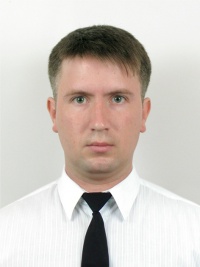 